新 书 推 荐中文书名：《与众不同的力量：献给格格不入人群的自我接受指南》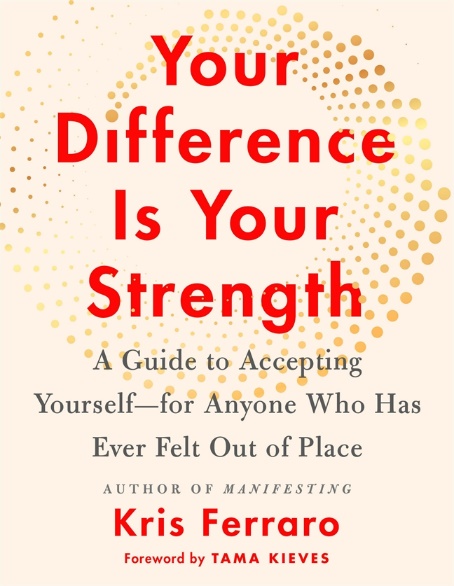 英文书名：YOUR DIFFERENCE IS YOUR STRENGTH: A Guide to Accepting Yourself—for Anyone Who Has Ever Felt Out of Place作    者：Kris Ferraro出 版 社：St. Martin’s Essentials代理公司：ANA/Conor页    数：224页出版时间：2023年10月代理地区：中国大陆、台湾审读资料：电子稿类    型：励志版权已授：阿拉伯、印度（英语）中文繁体字版已授权内容简介：献给所有格格不入者的温情指南：勇敢接受自己的与众不同，拥抱个性的力量感到自己无法融入环境，一直被误解？从小就是家长口中的“怪孩子”，长大后也对人际关系无所适从？这本书就是为你而写的！放弃伪装与藏匿，唤醒内心的“怪人”力量，将之变为自己生活、成长的超能力。《与众不同的力量》（Your Difference is Your Strength）是一本适合所有曾经感到格格不入、被误解或与众不同的人的书。这本书适合那些过于创造力、过于害羞或特别“古怪”的孩子，他们长大后仍然不确定自己适合什么，或者他们是否想要这样做。这是给你的一本书。在《与众不同的力量》一书中，《显现》（Manifesting）一书的作者克里丝·费拉罗（Kris Ferraro）邀请世界上的怪人和弱势群体停止隐藏、最小化或掩饰他们的不同，而是以一种强大的新方式拥抱自己。在这个似乎要求千篇一律的世界里，做回真正的自己是一种无畏、快乐的呼唤。书中充满了现实生活中的例子、个人故事、日记提示和实践智慧，《与众不同的力量》将帮助你识别自己的“怪异”特征，并教你在个人观点、人际关系、工作和生活中利用这种力量。你生来就是不平凡的，所以行动吧!作者简介：克丽丝·费拉罗（Kris Ferraro）是一位作家、国际精力教练、教师和广受欢迎的演说家。她曾经在社会服务部门工作了很长时间，用她自己治愈自己的能量和形而上学实践对他人进行指导。克丽丝郑重的许诺，每个人都可以从生存走向成功。她经常向不同的群体发表演讲，谈论目的、爱、信仰和平衡的能量，是如何成为现代压力的古老解药，这种古老的解药可以缓解由当前各种持续不确定的因素造成的压力。作为个人成长、治疗、宗教/精神历史和教育领域的终身学习者，克丽丝将这些知识应用到自己的生活、教学、写作和她的专业指导实践中。她是《能量治疗:成为你自己的治疗师的简单有效的实践》（Energy Healing: Simple & Effective Practices to Become Your Own Healer）和《显现：创造理想生活简要指南》（ Manifesting: The Simple, Practical Guide to Creating the Life You Want）的作者。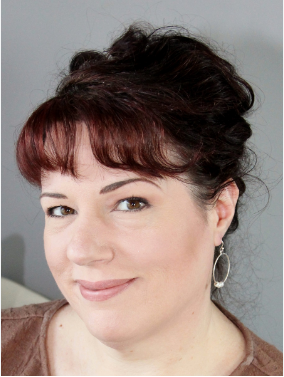 在花了几十年的时间研究萨满教、神秘主义、荣格哲学、新思想运动和“假想锻炼”（Shadow work），通过对以上这些所有事物的研究，克丽丝发现了它们的共性。她是精神自由方法“Spiritual Freedom Techniques”的创造者，这是一系列将精神实践和原则与能量平衡结合起来的过程，以实现超能量转化。作为一名前朋克摇滚歌手、电台DJ和行为艺术家，正是在治愈了严重的社交焦虑之后，她终于能够在没有恐慌的情况下展现自己的目的和真正的光芒。除了撰写和开发关于转型的新课程，以及用原创摄影制作前沿时事通讯，她还撰写和表演口语诗，是一位造诣颇高的雕塑家。不旅行的时候，她就住在新泽西州的蒙特克莱尔市，和她的猫“ling”和小猎豹一起。她的第一本书，Energy Healing: Simple & Effective Practices to Become Your Own Healer是亚马逊畅销榜排名第一。《显现：创造理想生活简要指南》则浓缩了她十年来最好的形而上学教学。媒体评价：“非常适合那些寻求自信，渴望做自己的人。”——《出版者周刊》“我希望我几年前就读过这本书。这也许能帮我省下一千页日记和一堆治疗费用。在这本书中，你会发现被承认、被看到、被鼓励的治愈。你会找到帮助你重获力量的方法。这本大胆、有趣、精彩的书是你可能需要的许可证，让你成为最大胆、最奇妙的自己。”——出自《在不确定性中茁壮成长》（Thriving Through Uncertainty）和《没有恐惧的一年》（ A Year Without Fear）的作者塔玛·基夫斯（Tama Kieves）的前言“欢迎来到这种新常态，在这里怪异和与众不同被视为超能力。这段温馨、优雅的旅程以完美的方式鼓舞人心、充满挑战，并慷慨地提供了支持资源。克里丝·费拉罗引导读者进入深刻的自我接纳、理解和庆祝，为如何重新连接我们最常见的文化和社会条件提供了一个公式，以揭示更多的真实性、创造力和真正的联系。这本书是先驱者、梦想家和所有渴望在任何地方都能感受自我的人的必读之作。”——悉尼·坎波斯（Sydney Campos），畅销书作家兼治疗师“我们都时不时地感到格格不入。克里斯·费拉罗(Kris Ferraro)把羞耻感(感觉与众不同)变成了一种超能力。她的书《你的不同就是你的力量》是一本出色的治愈工具和转化练习的集合。克里斯出色地将‘不同’视为错误或软弱的观念转化为一种令人难以置信的力量属性。”——谢莉安娜·波利（Sherianna Boyle），《情绪排毒（Emotional Detox Now）》的作者YOUR DIFFERENCE IS YOUR STRENGTHA Guide to Accepting Yourself—for Anyone Who Has Ever Felt Out of PlaceFOREWORD BY TAMA KIEVES xiINTRODUCTION: The Square Peg Abandons the Round Hole 1Misfit to Trailblazer Power TermsMisfit to Trailblazer Manifesto1. THE LAST PICKED 112. FAMOUS MISFITS WHO BECAME TRAILBLAZERS 25M2T Decree3. FINDING YOUR LIFE PRESERVER 45Quick Bit M2T List: The Power of Language #14. WE’VE ALWAYS BEEN HERE: Common M2T Archetypes 61Quick Bit M2T List: Power Playlist5. ACHILLES’ HEELS AND SUPERPOWERS 79M2T Self-Compassion PracticesQuick Bit M2T List: The Power of Language #26. RECLAIMING YOUR POWER 123Quick Bit M2T List: Eight Quick (and Fun) Ways to RememberWho You Are7. HEALING THE PAST 1318. THERE’S MORE TO LOVE 139Quick Bit M2T List: Four Daily Practices to Support Your M2TTransformation9. REVENGE 151Quick Bit M2T List: Three Courageous Acts to Practice10. DON’T CONFUSE THE WHAT FOR THE WHO 163Quick Bit M2T List: Movies and TV11. A SONG MESSAGE FOR YOU 17112. CALI MIRACLES 173Letter to My Young Misfit13. FINDING YOUR PEOPLE 18114. TOO FREAKING BIG 189CONCLUSION 197RESOURCES 206ACKNOWLEDGMENTS 207感谢您的阅读！请将反馈信息发至：版权负责人Email：Rights@nurnberg.com.cn安德鲁·纳伯格联合国际有限公司北京代表处北京市海淀区中关村大街甲59号中国人民大学文化大厦1705室, 邮编：100872电话：010-82504106, 传真：010-82504200公司网址：http://www.nurnberg.com.cn书目下载：http://www.nurnberg.com.cn/booklist_zh/list.aspx书讯浏览：http://www.nurnberg.com.cn/book/book.aspx视频推荐：http://www.nurnberg.com.cn/video/video.aspx豆瓣小站：http://site.douban.com/110577/新浪微博：安德鲁纳伯格公司的微博_微博 (weibo.com)微信订阅号：ANABJ2002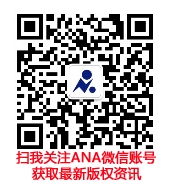 